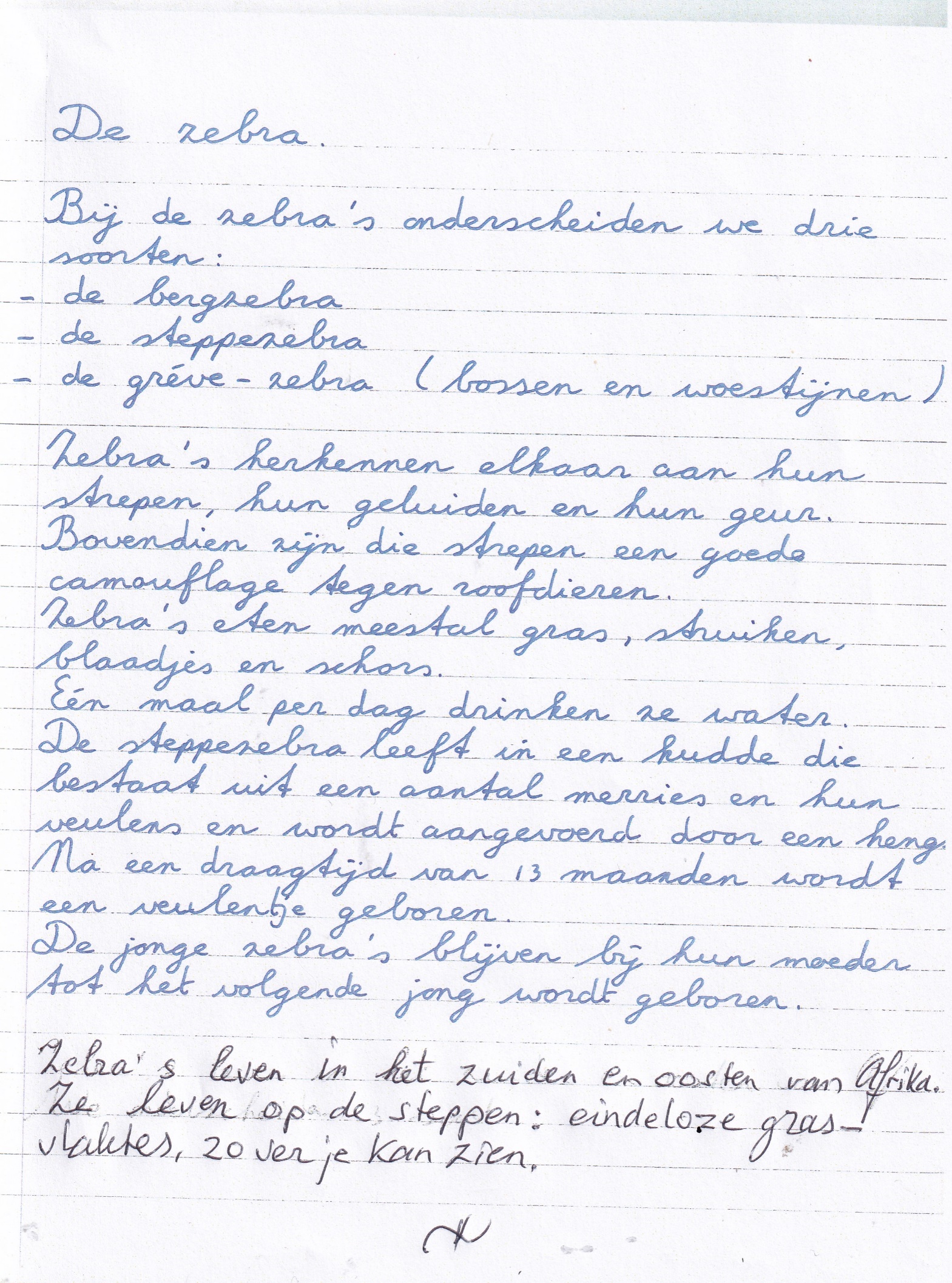 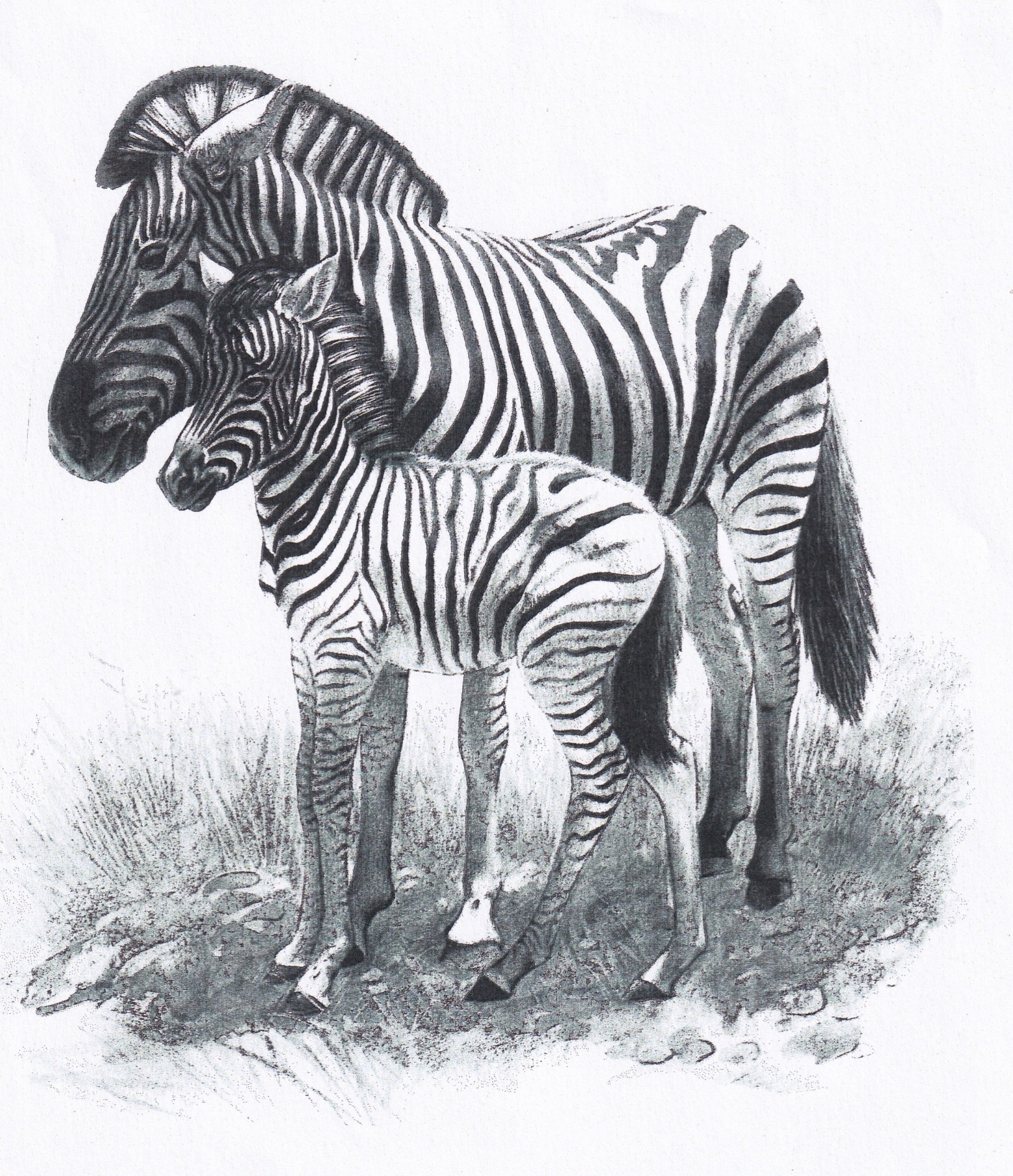 0-0-0-0-0